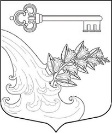 АДМИНИСТРАЦИЯ УЛЬЯНОВСКОГО ГОРОДСКОГО ПОСЕЛЕНИЯ ТОСНЕНСКОГО РАЙОНА ЛЕНИНГРАДСКОЙ ОБЛАСТИПОСТАНОВЛЕНИЕ   12.10.2022                                                                                                       № 1004Об утверждении Программы профилактикирисков причинения вреда (ущерба) охраняемым законом ценностям в сфере муниципального земельного контроля на территории Ульяновскогогородского поселения Тосненского района Ленинградской области на 2023 годВ соответствии со статьей 44 Федерального от 31 июля 2020 года № 248-ФЗ «О государственном контроле (надзоре) и муниципальном контроля в Российской Федерации» и в целях реализации постановления Правительства Российской Федерации от 25 июня 2021 года № 990 «Об утверждении Правил разработки и утверждения контрольными (надзорными) органами Программы профилактики рисков причинения вреда (ущерба) охраняемым законом ценностям»     Постановляю:   Утвердить Программу профилактики рисков причинения вреда (ущерба) охраняемым законом ценностям в сфере муниципального земельного контроля на территории Ульяновского городского поселения Тосненского района Ленинградской на 2023 год (далее – Программа) согласно приложению.   Опубликовать постановление в газете «Тосненский вестник» и разместить на официальном сайте администрации Ульяновского городского поселения Тосненского района Ленинградской области.   Настоящее постановление вступает в силу со дня официального опубликования.   Контроль за исполнением постановления оставляю за собой.Глава администрации		         	                                             К.И. КамалетдиновУТВЕРЖДЕНА:                постановлением администрации Ульяновского городского поселения Тосненского района Ленинградской области                 от 12.10.2022 № 1004                                    (приложение)Программа профилактики рисков причинения вреда (ущерба) охраняемым законом ценностям при осуществлении муниципального земельного контроля на 2023 годРаздел 1. Анализ текущего состояния осуществления вида контроля, описание текущего уровня развития профилактической деятельности контрольного (надзорного) органа, характеристика проблем, на решение которых направлена программа профилактики рисков причинения вреда Настоящая программа разработана в соответствии со статьей 44 Федерального закона от 31 июля 2021 г. № 248-ФЗ «О государственном контроле (надзоре) и муниципальном контроле в Российской Федерации», постановлением Правительства Российской Федерации от 25 июня 2021      г.  № 990 «Об утверждении Правил разработки и утверждения контрольными (надзорными) органами программы профилактики рисков причинения вреда (ущерба) охраняемым законом ценностям» и предусматривает комплекс мероприятий по профилактике рисков причинения вреда (ущерба) охраняемым законом ценностям при осуществлении муниципального земельного контроля. В связи с вступлением в законную силу Положения о муниципальном земельном контроле в границах сельских и городских поселений, входящих в состав Тосненского района Ленинградской области, утвержденным решением Совета Депутатов Ульяновского городского поселения Тосненского района Ленинградской области от 6 октября 2003 года № 131-ФЗ, органами местного самоуправления, юридическими лицами, их руководителями и иными должностными лицами, индивидуальными предпринимателями, гражданами (далее – подконтрольные субъекты) обязательных требований земельного законодательства и снижения рисков причинения ущерба охраняемым законом ценностям. Профилактика (далее – обязательные требования), предупреждения возможного нарушения подконтрольными субъектами обязательных требований и снижения рисков причинения ущерба охраняемым законом ценностям, разъяснения подконтрольным субъектам обязательных требований земельного законодательства в отношении объектов земельных отношений. Раздел 2. Цели и задачи реализации программы профилактики рисков причинения вреда Основными целями Программы профилактики являются: Стимулирование добросовестного соблюдения обязательных требований всеми контролируемыми лицами;  Устранение условий, причин и факторов, способных привести к нарушениям обязательных требований и (или) причинению вреда (ущерба) охраняемым законом ценностям;  Создание условий для доведения обязательных требований до контролируемых лиц, повышение информированности о способах их соблюдения. Проведение профилактических мероприятий программы профилактики направлено на решение следующих задач: Укрепление системы профилактики нарушений рисков причинения вреда (ущерба) охраняемым законом ценностям; Повышение правосознания и правовой культуры руководителей органов государственной власти, органов местного самоуправления, юридических лиц, индивидуальных предпринимателей и граждан; Оценка возможной угрозы причинения, либо причинения вреда жизни, здоровью граждан, выработка и реализация профилактических мер, способствующих ее снижению; Выявление факторов угрозы причинения, либо причинения вреда жизни, здоровью граждан, причин и условий, способствующих нарушению обязательных требований, определение способов устранения или снижения угрозы; Оценка состояния подконтрольной среды и установление зависимости видов и интенсивности профилактических мероприятий от присвоенных контролируемым лицам уровней риска. План мероприятий по профилактике нарушений на 2023 годПроект плана мероприятийпо профилактике нарушений на 2023 г.Отчетные показатели для оценки ПрограммыДля оценки мероприятий по профилактике нарушений и в целом Программы устанавливается отчетный показатель по итогам календарного года с учетом достижения целей программы профилактики нарушений в указанной Программе.Отчетные показатели для оценки Программы на 2022 годОценка эффективности ПрограммыС учетом проведенных Отделом профилактических мероприятий ожидается повышение уровня информированности подконтрольных субъектов по вопросам необходимости исполнения обязательных требований земельного законодательства и наступления административных последствий при их несоблюдении, снижение числа нарушений подконтрольными субъектами в отношении объектов земельных отношений.Целевым показателем Программы является процент нарушений обязательных требований, который определяется по формуле:Н = Кн / ЗУмпк * 100, где:Н - процент нарушений обязательных требований;Кн - количество выявленных нарушений обязательных требований за отчетный год;ЗУмпк	-	количество	земельных	участков,	в	отношении	которых	проведены мероприятия по контролю в отчетном году.Показателем эффективности Программы является изменение показателя «Н» по сравнению с предыдущим отчетным периодом.При снижении значения показателя «Н» по отношению к аналогичному показателю в предыдущем году уровень эффективности реализации Программы является положительным.При повышении значения показателя «Н» по отношению к аналогичному показателю в предыдущем году уровень эффективности реализации Программы является неудовлетворительным.В случае, если значения показателя «Н» по отношению к аналогичному показателю в предыдущем году остался неизменным, уровень эффективности реализации Программы является удовлетворительным.№п/пНаименование мероприятияОтветственныйисполнительСрок исполнения1.Размещение на официальном сайте муниципального образования Ульяновского городского поселения Ленинградской области в информационно телекоммуникационной сети «Интернет» (далее – Официальный сайт) перечней нормативных правовых актов или их отдельных частей, содержащих обязательные требования, оценка соблюдения которых является предметом муниципального земельного контроля, а также текстов соответствующихнормативных правовых актовГлавный специалист отдела ЖКХПостоянно, по мере внесений изменений в нормативные правовые акты2.Осуществление информирования юридических лиц, индивидуальных предпринимателей, граждан по вопросам соблюдения обязательных требований, требований, установленных муниципальными правовыми актами, в том числе посредством разработки и опубликования руководств по соблюдению обязательных требований, требований, установленных муниципальными правовыми актами, разъяснительной работы в средствах массовой информации и иными способами. В случае изменения обязательных требований, требований, установленных муниципальными правовыми актами, органмуниципального контроля подготавливает и распространяет комментарии о содержании новых нормативных правовых актов, устанавливающих обязательные требования, требования, установленные муниципальными правовыми актами, внесенных изменениях в действующие акты, сроках и порядке вступления их в действие, а также рекомендации о проведенииГлавный специалист отдела ЖКХПостоянно, по мере внесений изменений в нормативные правовые актынеобходимых мероприятий, направленных на обеспечение соблюдения обязательных требований, требований, установленных муниципальными правовыми актами3.Обеспечение регулярного обобщенияпрактики осуществления в сфере осуществления муниципального земельного контроля и размещение на Официальном сайте соответствующих обобщений, в том числе с указанием наиболее часто встречающихся случаев нарушений обязательных требований, требований, установленных муниципальными правовыми актами, с рекомендациями в отношении мер, которые должны приниматься юридическими лицами, индивидуальными предпринимателями, гражданами в целях недопущения таких нарушенийГлавный специалист отдела ЖКХне реже одного раза в год4.Выдача предостережений о недопустимостинарушения обязательных требований, требований, установленных муниципальными правовыми актами, в соответствии с - 7 статьи 8.2Федерального закона от 26.12.2008 № 294- ФЗ "О защите прав юридических лиц и индивидуальных предпринимателей при осуществлении государственного контроля (надзора) и муниципального контроля", если иной порядок не установлен федеральным закономГлавный специалист отдела ЖКХПо мере необходимости5.Организация и проведение специальныхпрофилактических мероприятий, направленных на предупреждение причинения вреда, возникновение чрезвычайных ситуаций природного и техногенного характера, проведение которых предусмотрено порядками организации и осуществления муниципального контроляГлавный специалист отдела ЖКХпостоянно6.Разработка и утверждение программыпрофилактики нарушений в рамках осуществления муниципального земельного контроля на соответствующий годГлавный специалист отдела ЖКХ4 квартал№п/пНаименование мероприятияОтветственныйисполнительСрок исполнения1.Поддержание в актуальном состоянии иразмещение на официальном сайтеСпециалист ЖКХПостоянно, по меревнесений изменений вмуниципального образования Ульяновского городского поселения Тосненского района Ленинградской области в информационно телекоммуникационной сети «Интернет» (далее – Официальный сайт) перечней нормативных правовых актов или их отдельных частей, содержащих обязательные требования, оценка соблюдения которых является предметом муниципального земельного контроля, а также текстов соответствующих нормативных правовых актовнормативные правовые акты2.Осуществление информированияюридических лиц, индивидуальных предпринимателей, граждан по вопросам соблюдения обязательных требований, требований, установленных муниципальными правовыми актами, в том числе посредством разработки и опубликования руководств по соблюдению обязательных требований, требований, установленных муниципальными правовыми актами, разъяснительной работы в средствах массовой информации и иными способами. В случае изменения обязательных требований, требований, установленных муниципальными правовыми актами, орган муниципального контроля подготавливает и распространяет комментарии о содержании новых нормативных правовых актов, устанавливающих обязательные требования, требования, установленные муниципальными правовыми актами, внесенных изменениях в действующие акты, сроках и порядке вступления их в действие, а также рекомендации о проведении необходимых мероприятий, направленных на обеспечение соблюдения обязательных требований, требований, установленных муниципальными правовыми актамиГлавный специалист отдела ЖКХПостоянно, по мере внесений изменений в нормативные правовые акты3.Обеспечение регулярного обобщения практики осуществления в сфере осуществления муниципального земельного контроля и размещение на Официальном сайте соответствующих обобщений, в том числе с указанием наиболее часто встречающихся случаев нарушений обязательных требований, требований, установленных муниципальными правовыми актами, с рекомендациями в отношении мер, которые должныприниматься юридическими лицами,Главный специалист отдела ЖКХне реже одного раза в годиндивидуальными предпринимателями, гражданами в целях недопущения таких нарушений4.Выдача предостережений о недопустимостинарушения обязательных требований, требований, установленных муниципальными правовыми актами, в соответствии с частями 5 - 7 статьи 8.2Федерального закона от 26.12.2008 № 294- ФЗ "О защите прав юридических лиц и индивидуальных предпринимателей при осуществлении государственного контроля (надзора) и муниципального контроля", если иной порядок не установлен федеральным закономГлавный специалист отдела ЖКХПо мере необходимости5.Организация и проведение специальныхпрофилактических мероприятий, направленных на предупреждение причинения вреда, возникновение чрезвычайных ситуаций природного и техногенного характера, проведение которых предусмотрено порядкамиорганизации и осуществления муниципального контроляГлавный специалист отдела ЖКХпостоянно6.Разработка и утверждение программыпрофилактики нарушений в рамках осуществления муниципального земельного контроля на соответствующий годГлавный специалист отдела ЖКХ4 кварталОтчетный показательВеличина показателя2022 годПроцент выявленных нарушений обязательных требований земельного законодательства (Н), %100 %100 %